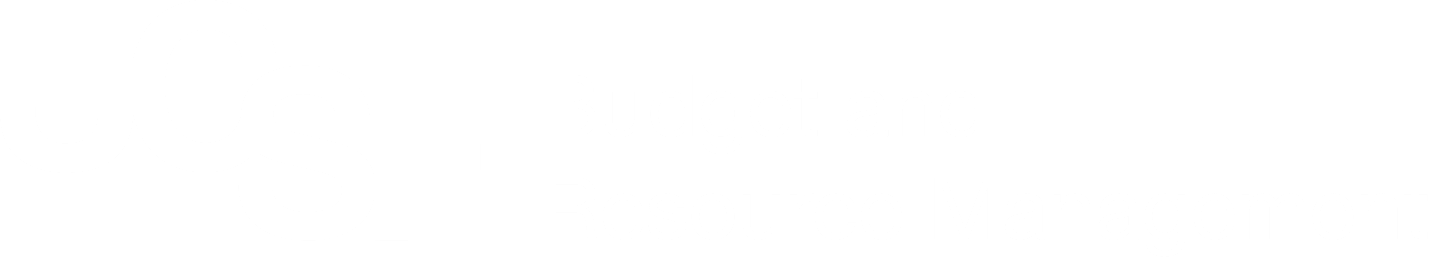 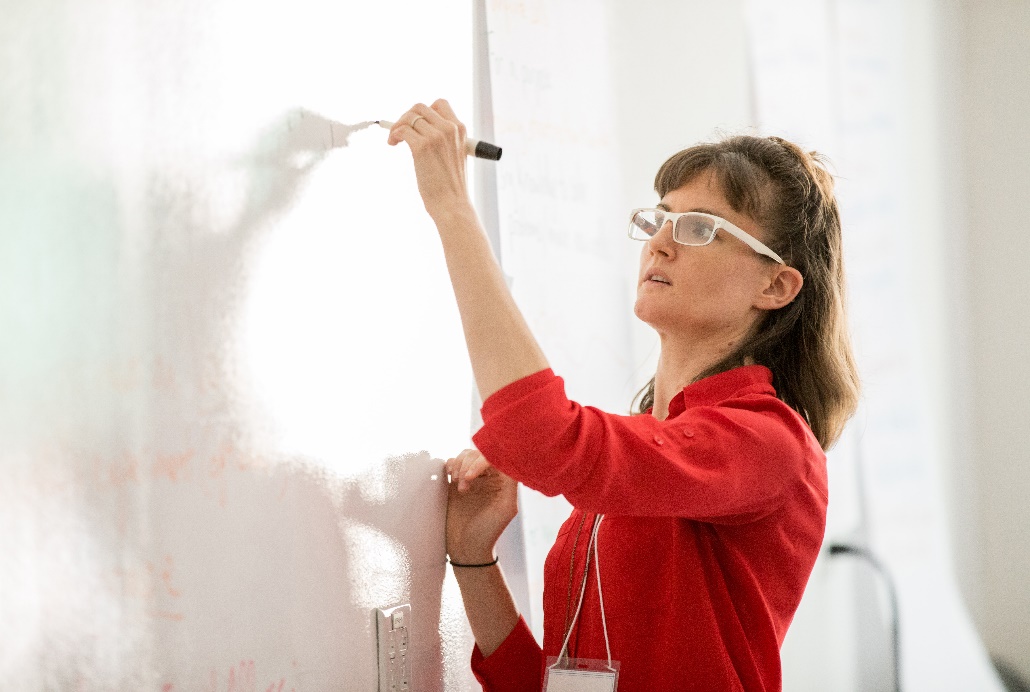 © [2020-2021] “University of California San Francisco (UCSF)” Ownership of CopyrightThe copyright in this material (including without limitation the text, artwork, photographs, and images) are owned by UCSF.Copyright LicenseUCSF grants to you a non-exclusive royalty-free revocable license to:- View this material on a computer- Store this course in your cache or memory- Print pages or material from this course for your own personal and non-commercial use.All rights reserved.Enforcement of CopyrightUCSF takes the protection of its copyright very seriously. If UCSF discovers that copyrighted materials have been used in contravention of the license above, UCSF may bring legal proceedings against you seeking monetary damages and an injunction to stop you from using the materials.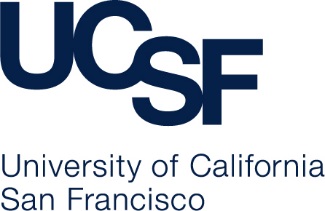 Overview of General PlanningThis document discusses the General Planning module and covers the concepts associated with Revenue and non-Salary Expense planning and forecasting.  By the end of this document, you should be able to:Explain the purpose of the General Planning moduleFind DeptID – Fund – Project combinationsUse the Revenue & Expense formEnter or adjust revenue and non-salary expensesUnderstand commitment transfer accountsIdentify calculation rowsUpdate Completion Tracking valuesUnderstand seeding and global assumptionsUnderstand the various General Planning reports available in UPlanWhat is General Planning?General Planning involves planning at a DeptID, Fund, Project, and Account level.  Located in the UPlan application, the General Planning module provides Forms to allow you to forecast and plan your revenue and non-salary expense items and make adjustments at an aggregated level to your employee planning results. General Planning is the main point of reference for planning within UPlan.  Within General Planning, you will also see information that flows from a variety of areas:Actual data is seeded from PeopleSoft General LedgerPlanned commitment transfers in and out from the Commitment Tracking moduleSummary of salary and benefit expense flows from the Employee Planning moduleGeneral Planning data will flow to the Data Warehouse and MyReports.  It will also be used by Control Points to finalize 5 year plans for the annual budget submission. The General Planning module includes these forms: Revenue & Expense Tuition & Fee Revenue CalculatorRevenue & Non-Salary Expense Global AssumptionsThe Revenue & Expense form is the primary General Planning form and resembles a P&L statement.  Non-FAS planners will use Revenue & Expense Level C Accounts form or the Forecast Approved Revenue & Expense Level C Accounts form, which is an alternate version.  FAS planners will use Revenue & Expense Level E Accounts form.  The Tuition & Fee Revenue Calculator form is used by a small group of planners with tuition and fee income.  For more information on this form, see the UPlan Job Aid: Tuition & Fee Revenue Calculator.The Revenue & Non-Salary Expense Global Assumptions form is used by UPlan Level 1 and Level 2 Coordinators to set global assumptions for seeding future plans.  Planners can view the assumptions on this form as well.  Revenue & Expense FormThe Revenue & Expense form is the heart of General Planning.  Here is how the dimensions are arranged on the form:Page Filters: DeptID, Fund and Project (or DFP) combinationColumns: Year, Scenario, Version and PeriodRows: Account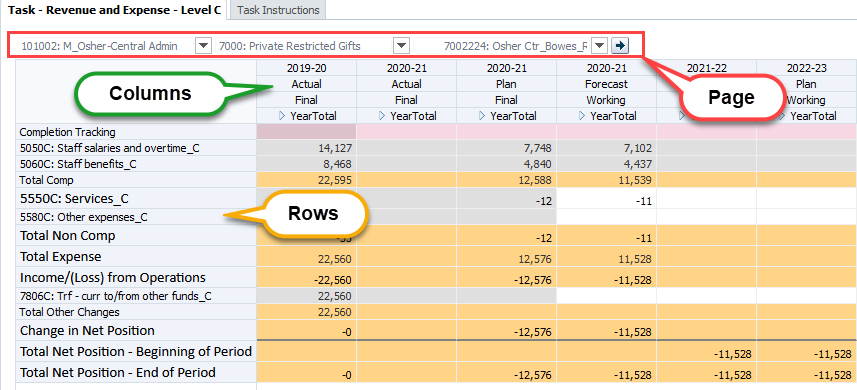 In order to work with this form, you need to understand the layout of the dimensions and how to find appropriate DeptID, Fund, Project (DFP) combinations.  Finding DFP Combinations with Completion Tracking ReportThe Completion Tracking Report shows all DFP combinations that contain any non-zero Plan and/or GL Actuals data for the MyOrg DeptID selected.  As a result, you will see any combinations within your DeptID where actual or planning activity has occurred. Note: The Completion Tracking Report covers most relevant DFP combinations.  However, there may be other combinations that are valid that presently have no data and, therefore, would not show up on this report.  You can choose to plan for these as well.To find relevant DFP combinations:In UCSFPlan, expand General Planning > Reports.Select the Completion Tracking Report.In the Page Filter area, use the MyOrg link to change the DeptIDs being reported. The Completion Tracking Report updates to show all combinations of DeptID, Fund and Project within this MyOrg value where data currently exists.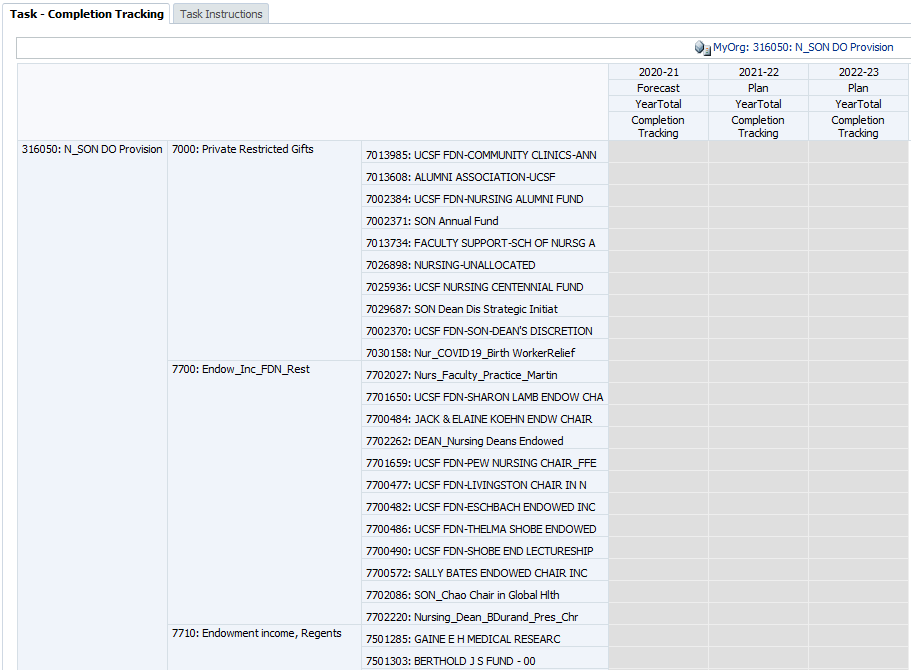 Use the report to find appropriate DFP combinations to view, input, and modify your forecasts and plans.  You may print the report or export to Excel:To export the report to Excel, select Tools > Export to Spreadsheet.  The report will display in Excel with additional columns, representing the calculated accounts (such as Total Revenue) for each scenario.  These can be helpful in understanding your Completion Tracking report, but you may want to delete the extraneous columns and leave only the Completion Tracking columns.To print the report, select File > Print or click the Print icon.    When the Print dialog box appears, make changes as desired.  You can save or open the file, called dataform.pdf by default.  Note: The report prints with each column on a separate page.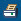 Right click the tab and select Close to close the Form Report.Setting DFP Combination with Page Filters in Revenue & ExpenseYou use the drop down menus in the Page Filters to set your DeptID – Fund – Project (DFP) combination in the Revenue & Expense form.  Type the DeptID or description.  After selecting all changes, click the Go button to update the form.  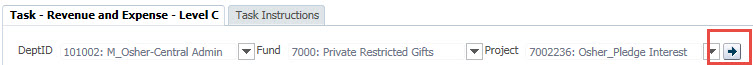 Note: To show dimension names in the Page Filter area, select View > Show Dimension Name on Page.Users enter data at planning intersections with planning-level DeptIDs, posting-level Funds, and planning-level Projects.  Users will have write access only to their assigned Planning DeptIDs.Understanding DeptIDsDeptIDs are planning units within the organizational structure.  Your UPlan access to DeptIDs is based on your User Name.  While you have view access to higher levels of the DeptID tree, you can only plan at the level of your Planning DeptIDs and below.  Planning DeptIDs are designated with a Planning attribute in PeopleSoft.  You can only enter and edit forecasts and plans to the Planning DeptIDs for which you have access.  Understanding Project & Planning by Project UseProject identifies the activity being planned.  A key attribute of each project is its Project Use, which identifies the category of projects for reporting purposes. While planning may occur at the project level in UPlan, sometimes users will need to plan ahead for activity that does not yet have a Project ID or perhaps for a group of activities without Project-specific information yet available.  Or, planners may decide to plan at the Project Use level to reduce their planning workload.  To accommodate planning in these cases, UPlan includes a series of UPlan-Only projects, 13 in total, each one identified as pertaining to a specific Project Use.  Planners may select any of these projects and enter plans on the Revenue & Expense form.  UPlan-only adjustment projects have the prefix of “ADJ” in their description.  However, be aware that you will not be able to compare plans entered at the ADJ Project level with Actual data, since no Actuals data is loaded to ADJ projects.  Instead, planners would need to run variance reports at the Total Projects or Project Use level and make appropriate comparisons.Capital ProjectsTotal allocations for capital projects will be planned in the Commitment Tracking module.  On the Revenue & Expense form, the ADJ project 9002614: ADJ Capital will show the total amount allocated for existing capital projects in Commitment Tracking, while the actuals will show the data at the individual capital project IDs.  For the ADJ Capital projects, expense accounts 5300C and 5315E will be auto-populated with the planned total transfer amount.Account Detail by DFPFrom the Revenue & Expense forms, you can plan for all DFP combinations by account at the same time.  First, change your DFP page filters to pull in all planning level data.  Change your DFP drop down filters to:the top-level DeptID you are responsible for (probably parent DeptID)top-level fund (“Total Funds”)top-level project (“Total Projects”)For example, if you are the planner for ITS, it would be 411101: F_IT Info Tech Svcs-Total Funds-Total Projects.  If you are the planner for SOP Dean’s Office it would be 331010: P_Dean’s Office-Total Funds-Total Projects.  If you plan for all of VC Research it would be 477035: E_Vice Chancellor Research-Total Funds-Total Projects.  Since these are not planning level intersections, the aggregated numbers include data from multiple DFPs.  You can tell it is not planning-level because forecast/plan intersections are grayed out.  To plan for multiple DFPs by account:Right-click on the account you wish to change.Click on Account Detail by DFP.  All planning-level DFP combinations below the top-level DeptID-Total Funds-Total Projects filters you chose, appear.  Make your planning adjustments for multiple DFPs, save data.If you know the exact account you wish to edit next, choose it in the drop down list.If you do not know the exact account you wish to edit next, click “Revenue & Expense” breadcrumb to go back to the Revenue & Expense form.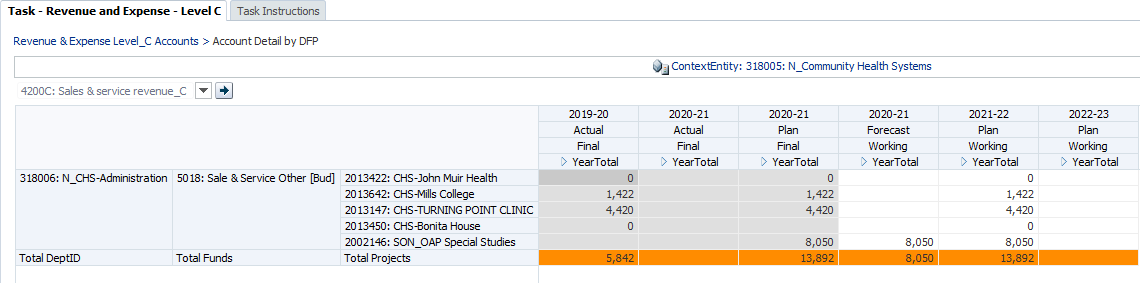 Columns in the Revenue & Expense FormIn the Revenue & Expense form, columns show these dimensions:Year: 2019-20, 2020-21, 2021-22, etc.Scenario: Actual, Forecast, PlanVersion: Final, WorkingPeriod: YearTotal (expandable to months)Here is an overview of what the columns will look like initially, if current year is 2020-21: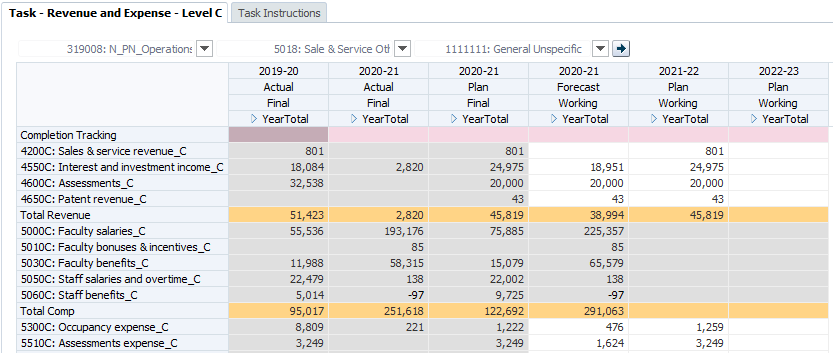 Each column is expandable to show months.  The data in some columns are gray, indicating they are read-only.  Gray columns show financial actuals, which are fed from the PeopleSoft General Ledger, and plans that have been finalized (Final version).Column 1: Prior Year – Actual Final The first column will contain final Actuals data from the prior fiscal year.  This data is used for variance comparison purposes only.Column 2: Current Year – Actual FinalThe second column will contain Actuals data for the current year for closed months.Column 3: Current Year – Plan FinalThe third column will contain Plan data for the current year, developed by planners during the spring planning cycle.Column 4: Current Year – Forecast Working The fourth column contains the latest forecast data for the current year.  The Forecast column displays Actuals for months that are closed.  For open months, the Forecast will initially contain data from the Plan developed during the spring cycle, but may be updated by planners over the course of the year.  Column 5: Next Fiscal Year (Year 1) – Plan WorkingThe fifth column will hold the working version of the Year 1 Plan.  Initially, this will contain the Year 2 Plan developed during the prior spring planning cycle.  Planners may choose to reseed the Year 1 plan using the current Forecast or simply make modifications to the previously developed plan.   See the Global Assumptions and Seeding section for more information about seeding.Column 6: Subsequent Fiscal Year (Year 2) – Plan WorkingThe sixth column will hold the Working version of Year 2 Plan.  Once planners have updated their Year 1 Plans and Level 1 and Level 2 Coordinators have adjusted global assumptions for Year 2, planners may seed Year 2 on their own.  Rows: Accounts on the Revenue & Expense FormRows in this form are Accounts.  Accounts are grouped and ordered on the form similar to an income statement: Revenue, Expenses, and Other Changes. Most planners will use the form with Account Level C.  FAS planners will use a version of the form with Account Level E.  In addition to the Level C and Level E accounts, UPlan includes a number of UPlan-only accounts to assist with planning, described below. Row suppression is enabled to show only the rows with non-zero data. As a result, you will occasionally not see revenue or expense accounts for which you want to enter data.  In this case, you may need to use the right-click menu Add Account and Remove Account features. Revenue AccountsRevenue accounts pertain to where you anticipate receiving funds.  In most cases, you will only have data for one or two revenue accounts for a given DFP combination. Typically, when you open the Revenue & Expense form and select your DFP settings, you will see at least one revenue account with data in Actual and Forecast columns.  You can update data in Forecast or Plan.  If you need to add another revenue account, use the right click menu and select Add account.One revenue account is always read-only on the Revenue & Expense form:Student tuition and fees (account 4300C) will be calculated and fed based on data entered on the Tuition & Fee Revenue Calculator Form.  Use the Tuition & Fee Revenue Calculator Form to enter this data.  See section 3.0 for more information about this form.  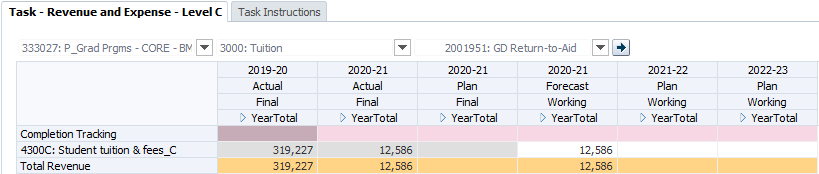 Expense AccountsExpense account rows show your expenditures of funds.  For a given DFP combination, you will see rows for expenses previously recorded in Actual Final, Plan Final, and Forecast Working.  If you need to plan additional expenses, you can right click and add accounts to find them.Several expense accounts are always read-only on the Revenue & Expense form.  These are the salary and benefit accounts that are fed from the Employee Planning module.  As mentioned below, there are several UPlan-only salary and benefit accounts that can be used to make adjustments on the Revenue & Expense form.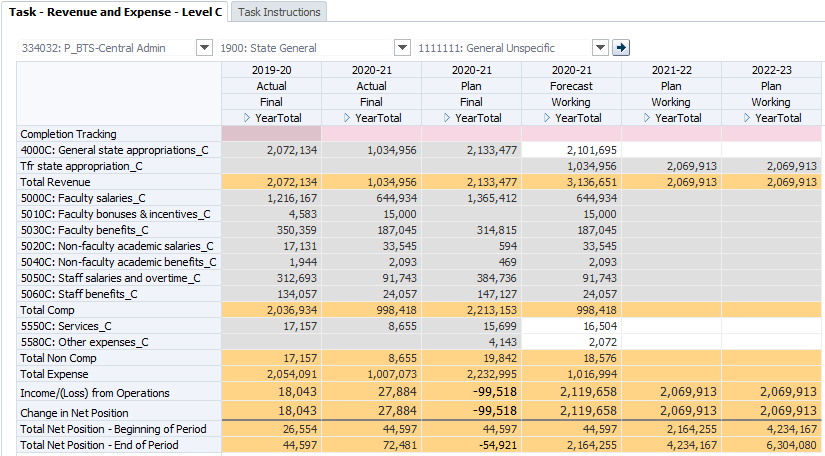 Other Changes AccountsThe Other Changes section captures account activity that is considered “non-operating”.  Included here are capital equipment expenditures for non-sponsored activity, and a range of transfers, including chancellor, dean and vice chancellor support transfers, transfers to plant and transfers to FFEs.  All of the Other Changes rows are writable for the forecast and plan scenarios.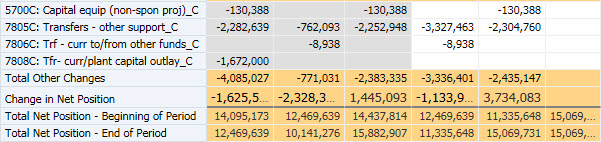 Calculated Rows in the Revenue & Expense FormThere are a number of calculated rows on the Revenue & Expense form.  These will update when you save data.  Here is a summary of how each one is calculated.Net PositionNet Position represents your positive or negative balance.  There are three rows related to Net Position. Change in Net Position represents the change in your planned DFP balance over a period of time.  For example, the Change in Net Position for August equals your Total Revenues for August minus your Total Expenses for August, plus your Total Other Changes for August.  Change in Net Position can be similarly calculated for a quarter or year. Net Position – Beginning of Period represents your net position at the start of a particular period.  So each month will have a Net Position ––Beginning of Period.  The Net Position – Beginning of Period for a fiscal year is equal to the Net Position – Beginning of Period for July. Net Position – End of Period represents your net position at the end of a particular period.   It is calculated as the sum of the Net Position – Beginning of Period plus the Change in Net Position.  Similar to Net Position – Beginning of Period, each month has a Net Position – End of Period, and the Net Position – End of Period for the fiscal year is the same as the Net Position – End of Period for June. Net Position – Beginning of Period for a particular month is equal to the Net Position – End of Period for the prior month.  Thus, as you build your plans or forecasts, the Net Position – End of Period amount is calculated for each month and carried forward as the Net Position – Beginning of Period amount for each subsequent month.  UPlan-only AccountsThere are three sets of UPlan-only accounts on the Revenue & Expense form.Salary and Benefit Adjustment AccountsThe first is a set of seven salary and benefit adjustment accounts.  These can be identified on the Revenue & Expense form in the Expense account section:  unlike the salary and benefit accounts fed from the Employee Planning module, they are writable for the working forecast and plan scenarios and they are not numbered.  These accounts are available to help planners make adjustments to their salary and benefit expense plans at a DFP level, rather than at an employee level.  This is particularly useful for the Year 2 plan, since there is no expectation to plan detailed Employee information for Year 2.  No actuals will appear in these account rows and when final forecasts and plans are sent to the data warehouse and MyReports, the values in these adjustment accounts are added to the corresponding numbered Level C or Level E accounts.  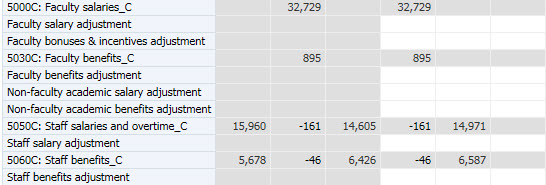 Transfer (Tfr) AccountsThe second set of UPlan-only accounts captures transfers planned in the Commitment Tracking module. These accounts appear in all three sections of the Revenue & Expense form (Revenues, Expenses, and Other Changes) and begin with “Tfr” instead of a number.  These accounts are read-only on this form.Transfers of funds from within the campus should be planned in the Commitment Tracking module.  For example, State funding allocations from the Chancellor.  Transfers planned in that module that have an approval date will be fed to General Planning.  The transfer will appear on the Revenue & Expense form as a transfer out (negative amount) for the Source DeptID and as a transfer in (positive amount) for the Target DeptID.  For both the Source and Target, the transfer will appear on the Revenue & Expense form on a Tfr account.  Other transfers similarly planned in the Commitment Tracking module will also appear on Tfr account rows.When you are expecting a transfer, remember to communicate with the other department and decide who is going to enter it.  Generally, the Source DeptID is going to enter this as a commitment to your DeptID in CommtPln, then it will flow to the appropriate Tfr account.  In this case, you would not enter it as part of your revenue forecast or plan so as to prevent double-counting.  If the Source DeptID chooses not to enter a commitment, then simply plan for the estimated revenue in the appropriate revenue account in the Plan.  One of the advantages of having separate numbered and Tfr accounts on the form is that you can plan your direct revenue, expenses or other changes on the numbered account rows while also sending or receiving transfers via the Commitment Tracking module on the Tfr account rows.Planned commitment transfers will appear on the rows in the Revenues, Expenses, or Other Changes section depending on the Transfer Type of the commitment and, in some cases, the Fund being transferred.  The mapping of Transfer Type and Fund to the Tfr account rows is covered in Commitment Tracking Manual but generally the Tfr accounts are used as follows:Revenue Tfr Accounts capture transfers of funds where the transfer is akin to the normal revenue a unit might “earn” for its operations.  Revenue transfers are transfers you would consider to be “earned” as part of your operations.  For example, recurring State funds allocations may be considered earned, since the State is paying the unit to operate an instructional program.  For example, recurring allocations of State funds will appear in the revenue section, since that support is provided in recognition for the mission of the unit. 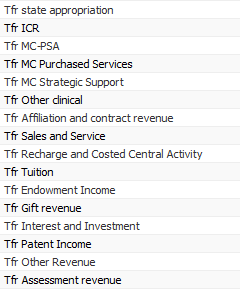 Expense Tfr Account captures the expense side of a planned assessment transfer. 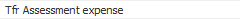 Other Changes Tfr Accounts capture planned non-operating transfers.  In some cases, these transfers are akin to subsidies.  They might come from the chancellor, dean or vice chancellor for non-operating activities.  Other examples are transfers for debt service, plant, or transfers to or from a fund functioning as an endowment (FFE).  These non-operating transfers appear “below the line,” meaning below the Total Income/ (Loss) from Operations line.  They roll up to account 5700C or 5700E.  Other Changes will be included in your Change in Net Position calculation.  (See the Calculated Rows section for more information.)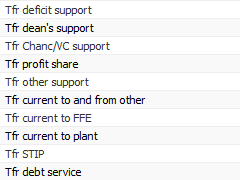 No actuals will appear in these rows.  When actual financial transfer transactions occur in the PeopleSoft General Ledger, the posting level (Level F) accounts used for the transfers will roll up into regular numbered Level C and Level E accounts and those actuals will appear in the corresponding numbered rows of the Revenue & Expense form. Completion Tracking AccountIn the first row, titled “Completion Tracking” you can enter a percent value.  This indicates your estimated percentage complete for the specific column.  Planners should only enter completion tracking data for a Scenario-Year combination in the YearTotal, not the month.  If it is entered in the month, it could inflate the total percentage at the DFP combination to be over 100 which is not helpful.The Completion Tracking row is colored pink for differentiation.  Information entered here will appear in the Completion Tracking report to help you or others in your department or control point understand how much planning activity is completed.  For each forecast or plan year, enter 100% for fully-completed planning for each DeptID/Fund/Project combination.  Planners may use lower percentages to indicate partially completed work.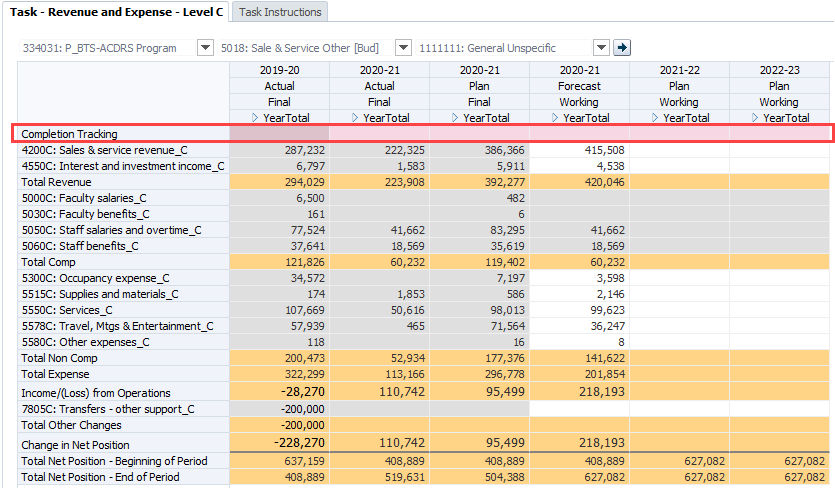 To enter completion tracking information for a DFP combination:Go to the Completion Tracking row and type the percent completed in the YearTotal cell.  Make sure to type a number followed by a percent sign or a decimal representing that percentage. Note: You can use whatever percentage you would like. If you are complete with all planning (or forecasting) for this DFP combination, you can type 100% or 1.0. If you are partially complete with your planning or forecasting for this DFP combination, type a percentage or decimal value representing your estimated percent complete  (such as 50% or .50 for half complete.)Note: If you enter the percentage in the YearTotal for Completion Tracking, the same percentage will be pushed into all open periods.  (That is, it will not be spread.)Tuition and Fee Revenue CalculatorThe tuition and fee revenue calculator is a data entry form available to calculate tuition revenue based on enrolment levels and tuition levels.  This form should only be used by units that are the direct recipients or generators of tuition and fee revenue.  See UPlan Job Aid: Tuition and Fee Revenue Calculator for more information.Global Assumptions and SeedingGlobal Assumptions are percentages that each control point can set to increase/decrease numbers from year to year.  Seeding is the copying of data from year to year in which the global assumption may or may not be applied.  Global assumptions are updated by coordinators in the Global Assumptions form.  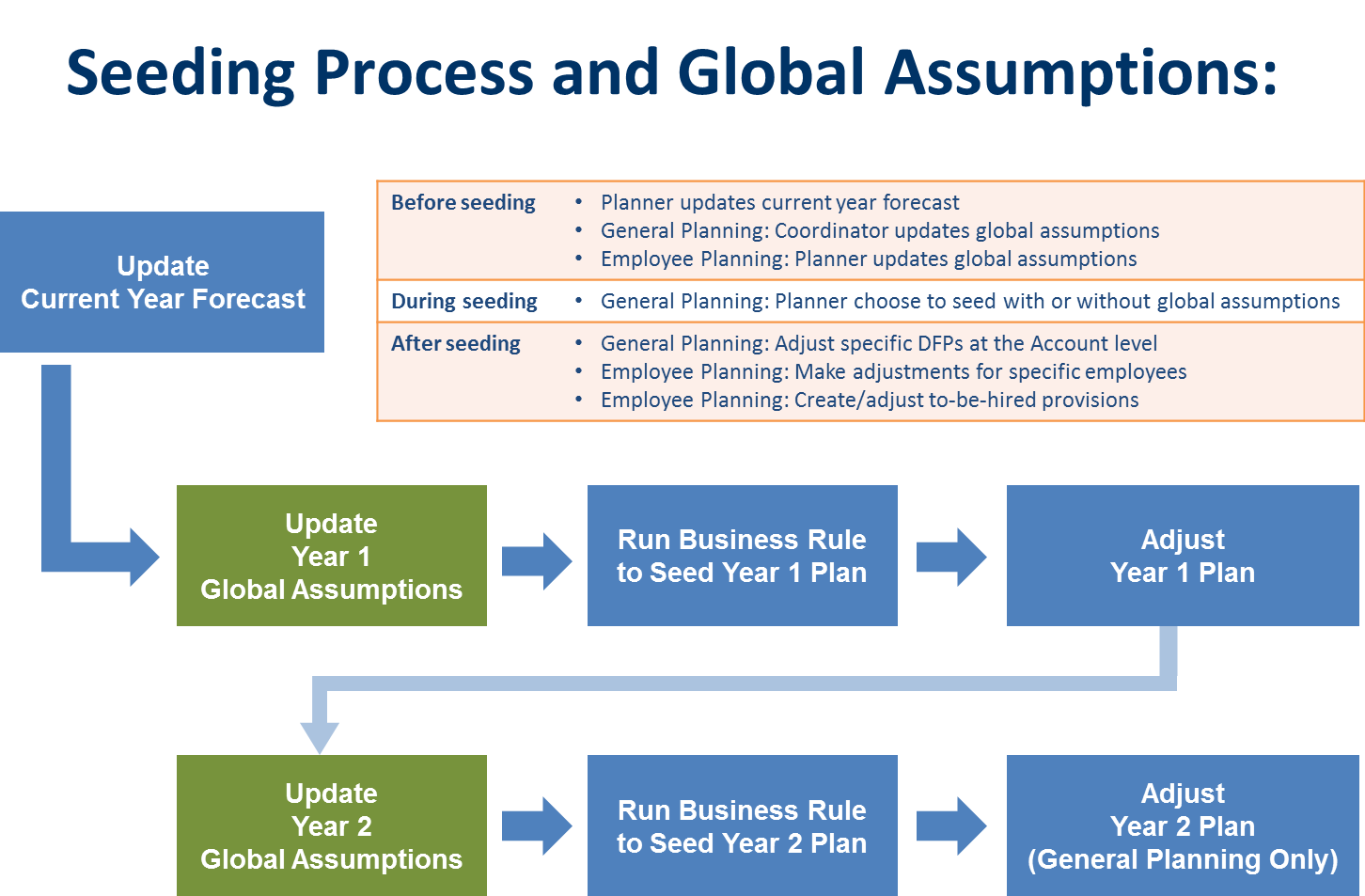 What is Seeding?Global assumptions are not applied to Year 1 and Year 2 Plans until the seeding process occurs.  In General Planning, planners can choose to seed with or without the global assumptions.  To seed, coordinators/planners click on the Seed Year 1 Plan form to seed Year 1 Plan from Forecast Working.  When ready, coordinators/planners click on the Seed Year 2 Plan form to seed Year 2 Plan from Year 1 Plan Working.  Following seeding, planners decide whether or not to make further adjustments.  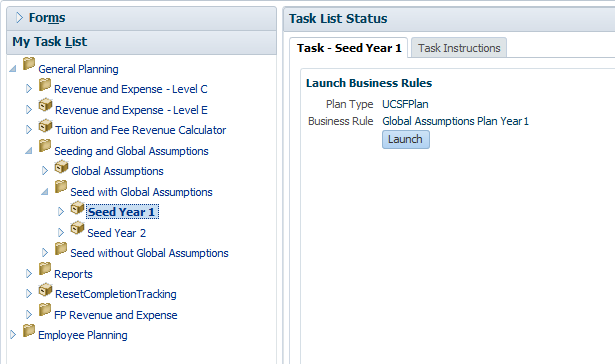 What are Global Assumptions?Global assumptions are percentages that each Control Point can set to increase or decrease plans from one year to the next.  Level 1 and Level 2 Coordinators can input percentage increases or decreases for specific categories of Funds and Project Uses for General Planning.  See UPlan Job Aid: Global Assumptions for more information.Global assumptions will not apply in certain cases, so the global assumption in those cases is blank.  In these cases, when seeding Year 1, the Forecast value is carried forward to the Year 1 Plan and the Year 1 Plan value is carried forward to Year 2 Plan.Global Assumptions and Seeding in Different ModulesIn General Planning, Level 1 Coordinators can set global assumptions by Fund and Project Use for their control point.  Level 2 Coordinators can adjust these for their departments.  Coordinators enter a negative or positive percentage that maps to a group of funds and project uses.Global assumptions are applied only when a Plan is seeded.  If you choose to use global assumptions, during seeding, global assumptions will be applied to the working version at the time of seeding, by Fund/Project Use and Year.  After seeding, planners may manually override specific dollar amounts on the General Planning Revenue & Expense form.  See UPlan Job Aid for the specific funds and project uses affected by global assumptions.In Employee Planning, Level 1 and 2 Coordinators can set global assumptions by Title Unit Code for their control points and departments.  In Year 1, the percentages apply to base salary only.  Seeding is automatic, and these percent increases or decreases will be part of the Working version of the Plan.  The Override Global % field on the Adjust Salary Data Entry Forms gives planners a mechanism to supersede the global assumptions. When you enter a value in Override Global % for an existing employee, it will apply this new increase or decrease to the original base salary even after it was seeded and global assumptions were applied to it.For Year 2, global assumptions are available for all salary components (base salary, negotiated salary, Faculty Bonuses/Incentives and Additional/Other Salary).  In Commitment Tracking, there are no global assumptions. Seeding is performed by the UPlan Administrator.Seeding & Global Assumptions RolesCoordinators and planners have different responsibilities with respect to global assumptions and seeding activity in General Planning:Generally, planners will review global assumptions for revenue and non-salary expenses and decide when and how to seed plans.Revenue and Non-salary Expenses Global Assumptions FormCoordinators use the Revenue and Non-Salary Expenses Global Assumptions form to enter percentages for their Control Point or Department by Fund/Project Use.  They can enter values for Year 1 and Year 2.Following is a screenshot of the General Planning Global Assumptions data entry form: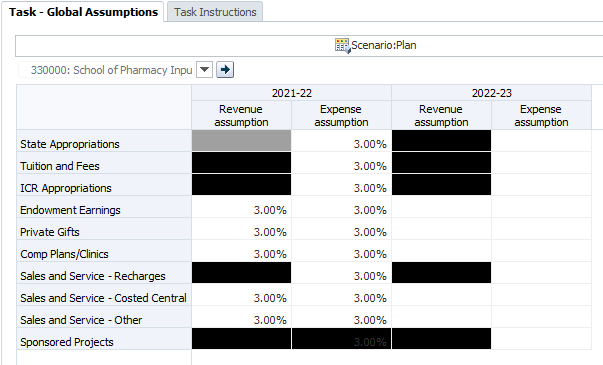 Global assumptions will not apply to certain categories, as indicated by the blacked out cells.  Thus, the form supports you in entering data only into the appropriate intersections.  For example, you cannot enter an assumption percentage for ICR Appropriations Revenue (because these transfers are planned in the Commitment Tracking module), but you can enter an assumption for ICR Appropriations Expense.In most cases, the global assumption applies to all projects within a Fund.  For example, the global assumption for Private Gift funds would apply to all projects funded from this source.  For Sales and Service funds, the global assumptions are split for different project uses: Recharges, Costed Central Activities, and all other projects.Global assumptions will apply only to certain revenue and expense accounts.  Certain accounts were excluded from the application of global assumptions because plans for these revenue and expense categories are more volatile, such as capital equipment expenses, and global assumptions are inappropriate.  For these revenue and expense accounts, planners will need to make manual adjustments.  UPlan Job Aid for General Planning Global Assumptions provides a table showing the application of global assumptions by revenue and expense account.Note: The black cells in the Revenue & Non Salary expense should not be used.  These intersections do not need global assumptions applied, as they are handled via the Commitment Tracking module, another data entry form.To review global assumptions for General Planning:From UPlan application, go to My Task List.Expand General Planning > Seeding and Global Assumptions > Global Assumptions.Check the DeptID in the Page Filter.To change the DeptID, click the drop down box in the Page Filter and type the id or number for your DeptID; then click the Go icon.  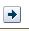 Review the percentages entered by your coordinator(s).Seeding in General PlanningWithin General Planning, you have the ability to seed each year with or without using global assumptions.  Following are the seeding choices in the General Planner Task List.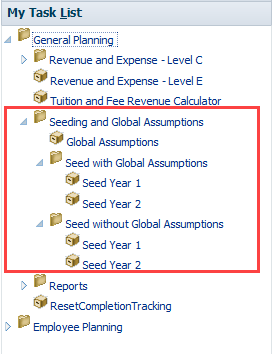 From this Task List, you can see that a planner can decide whether or not to use the global assumptions input by Coordinators.  Before making this decision, you can view the Global Assumptions Form to see what was entered.After having reviewed global assumptions, you can choose to seed without global assumptions (e.g., Seed without Global Assumptions > Seed Year 1), or seed with assumptions (e.g., Seed with Global Assumptions > Seed Year 1).To seed in General Planning:From the UPlan application, open My Task List > General Planning > Seeding and Global Assumptions.Select the appropriate business rule option for the method and timing of seeding that meets your needs:The Business Rule for your selection appears in the Content Pane.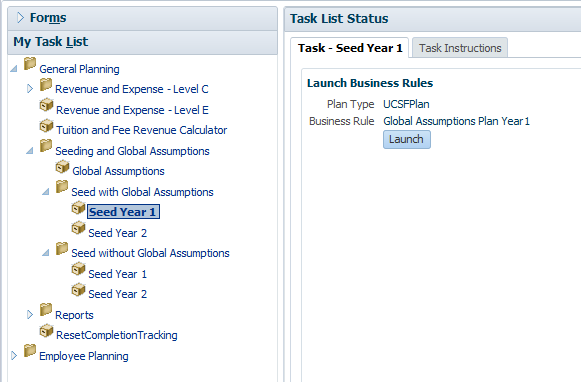 In the Content Pane for this business rule, click Launch.The Prompt for this Business Rule appears.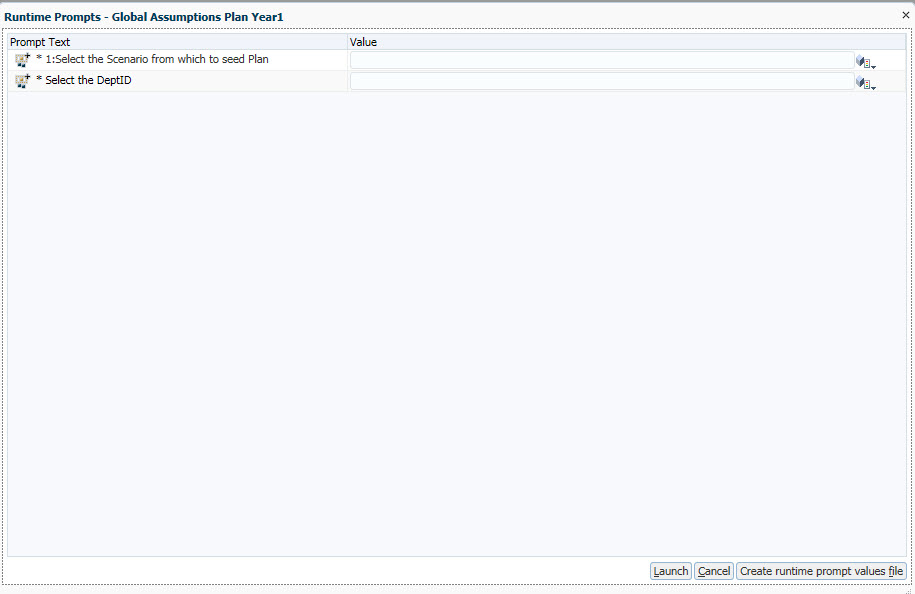 Fill in the DeptID field in the Prompt by typing or using the Member Selection if needed.  You may select a parent DeptID if you want to seed all DeptIDs under that parent.If you chose seeding for Year 1, you will also need to fill in the prompt Select a Scenario from which to seed.  (This will be important in future years when you can select either the current year Plan or the latest Forecast.)Click Launch.A message appears, indicating that the rule calculated successfully.Click OK. To check the results, you can go to the Revenue & Expense Form and evaluate the data for the appropriate Plan year.Seeding for Multiple DeptIDsYou can seed your planning DeptIDs individually, or you can seed for a group of Planning DeptIDs by selecting a parent DeptID in the Member selection prompt.  You cannot simultaneously seed two DeptIDs that do not share a common parent DeptID.General Planning ReportsGeneral Planning makes use of both types of reporting: Form Reports and Hyperion FR Reports.  There are several reports related to the General Reporting module.Form ReportsCompletion TrackingPlan Net PositionTuition Revenue by Selected DFPTuition Revenue by Selected Year and ScenarioNet Position – Actual and Forecast by DeptID and FundNet Position – Actual and Forecast by DFPNet Position – Actual and Forecast by FundCompletion Tracking This report is useful for seeing the status of your forecasting or planning by DFP combination.  It can also show which DFP combinations currently have data and thus help you determine where you want to forecast and plan.This report is important for two reasons: first, it gives you and others within your control point an idea of how far along you are with your forecasting and planning process.  Second, it helps you find many of the DFP combinations you will need to address.This report includes a right-click option to go to the Revenue and Expense form for the specific DFP combination you click.  Simply right-click on the Project value for the DFP you want to review, and select the “Go to RevExp”.Because of the way this report is designed, you will need to set the MyOrg preference before running this report the first time.  Once this is set, you can open the form report.Note that if you export the Completion Tracking Report to Excel, additional hidden columns will appear.  These columns are used to determine whether a DFP combination is relevant to you.Plan Net Position The Plan Net Position Form Report identifies subtotals and net position amounts for each DFP combination for a scenario, version and year combination selected by the user.  It enables users to quickly see which DFP combinations have planned negative ending balances or negative Change in Net Position.  The report looks at DeptIDs under the designated MyOrg.  Page Filters allow you to change the Year, Scenario, and Version you are viewing.  Columns include these UPlan calculated accounts:Total RevenueTotal ExpensesIncome (Loss) from OperationsOther ChangesChange in Net PositionTotal Net Position – Beginning of PeriodTotal Net Position – End of PeriodThis report includes a right-click option to go to the Revenue and Expense form for a specific DFP combination.  Right-click on the Project value for the DFP you want to review, and select the “Go to RevExp”.Similar to the Completion Tracking report, you will need to set the MyOrg preference before running this report the first time.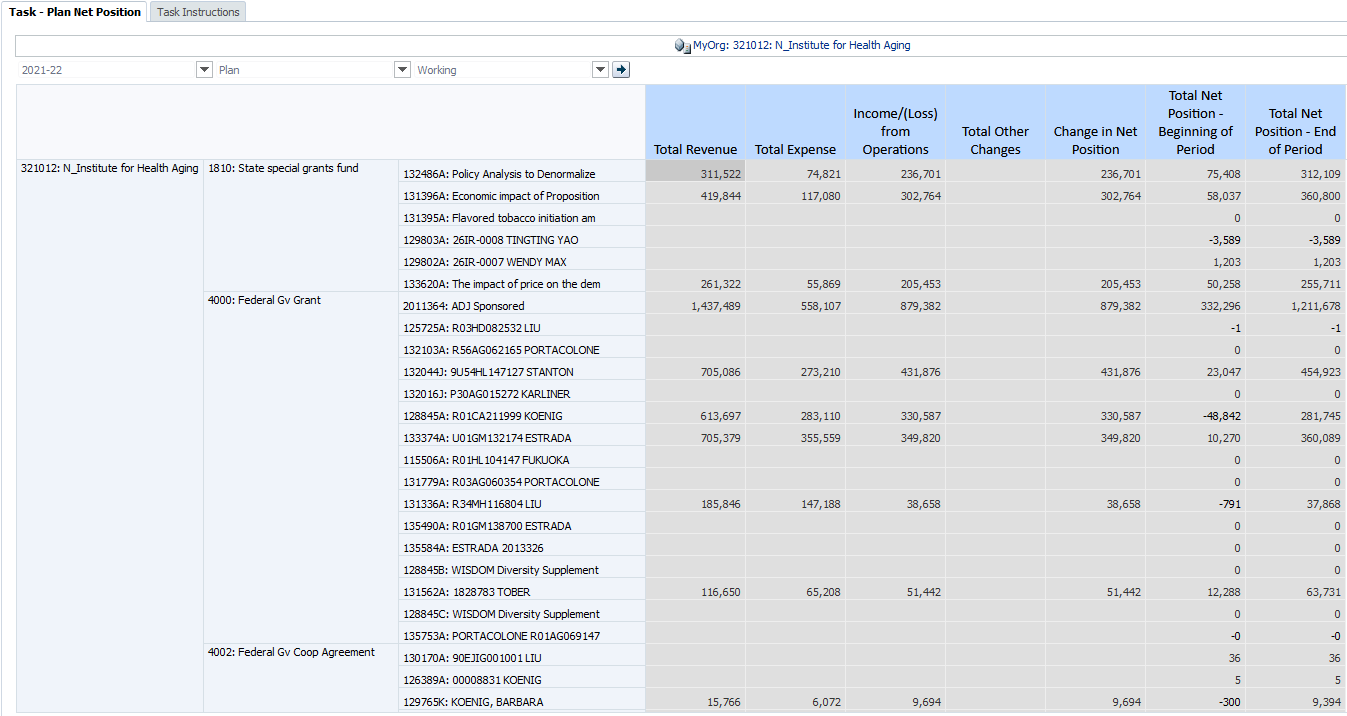 Additional Net Position Form ReportsSeveral additional form reports are designed to help planners identify DeptIDs, funds, and projects that are or will be in deficit during the current year.  These reports all display net position information for both actuals and forecast for the current year, at different levels of DFP detail.  Net Position –Actual and Forecast by DFPNet Position –Actual and Forecast by DeptID and FundNet Position –Actual and Forecast by FundWhen initially run, these reports show the Change in Net Position, Net Position-Beginning of Period and Net Position-End of Period values for each row for both current year Actuals and current year Forecast.  The Change in Net Position column is expandable to show Total Revenues, Total Expense, and Total Other Changes.Hyperion Financial Reports (FR) (until Spring 2020)Current Year Forecast v Future PlanCurrent Year Plan v ForecastScenario by DeptIDScenario by MonthScenario by Posting-level FundScenario by Project UseScenario by Summary-level FundGeneral Planning includes variance reports to compare your working Forecast with your Plans.  These reports are all Hyperion Reports, and you will find them in the Explore reporting repository in the General Reports-Tfr Accounts Separated folder.  All of the level C reports can also be viewed with Tfr and corresponding COA accounts added together in the General Reports – Tfr Accounts Together folder.  In addition, the Five-Year Plan Template is periodically updated and also located in this folder.Current Year Forecast v Future PlanThis report compares the Year 0 Forecast with the Year 1 and Year 2 Plan in $ and %.Current Year Plan v ForecastThis report compares Year 0 Plan Final with Year 0 Forecast Working in $ and %.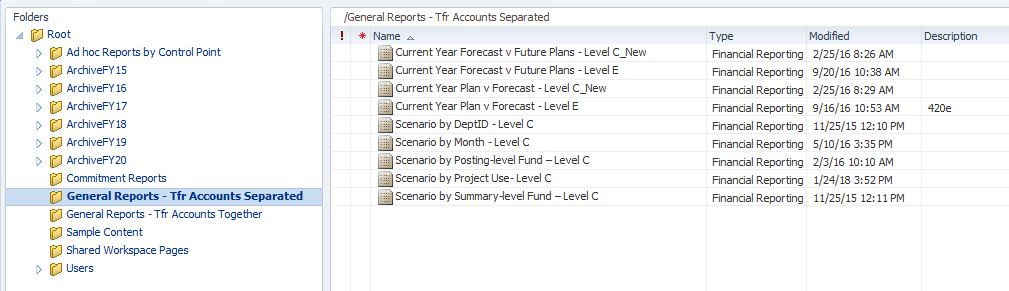 Following is an example of the Forecast Working versus Plan report: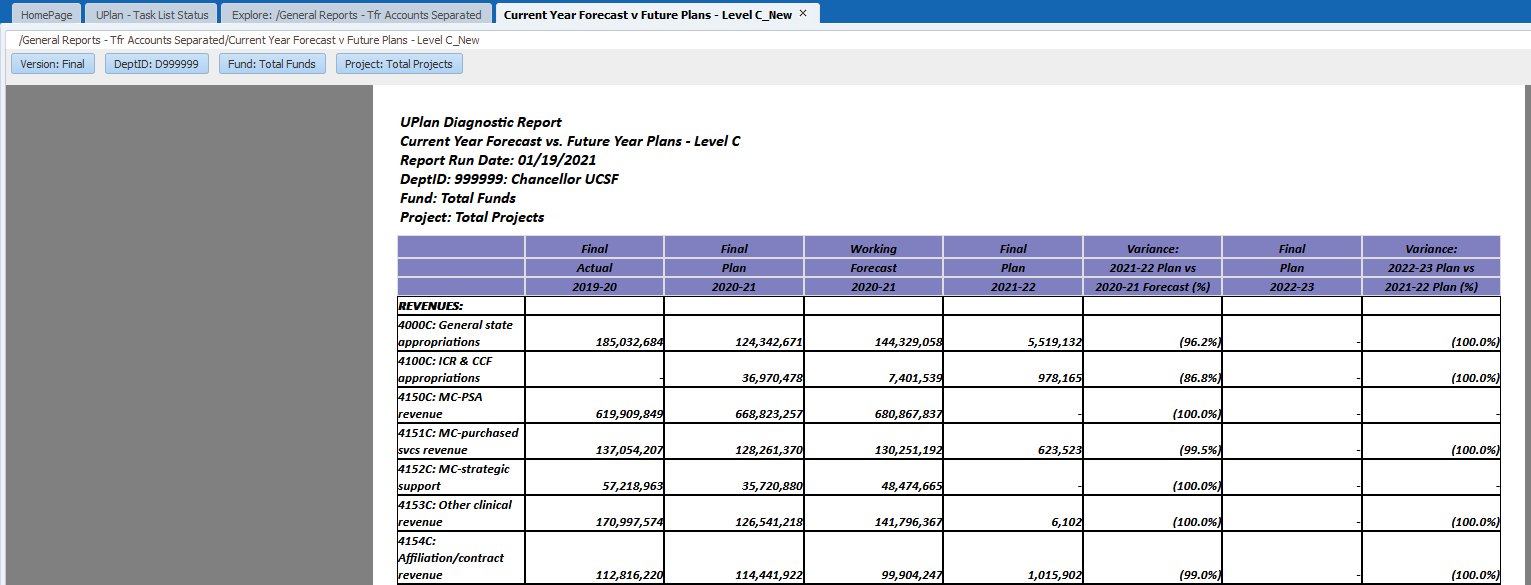 Adjustment Accounts addedValues for the UPlan-only non-numbered salary and benefit adjustment accounts that appear on the Revenue & Expense form in General Planning are added to the regular numbered salary and benefit accounts in the General Planning Variance Reports.  Thus you will not see the non-numbered adjustment accounts as rows in the reports.Scenario ReportsGeneral Planning includes scenario reports that provide more detail for a specific scenario.  Instead of showing multiple scenarios in the columns, these reports include months, funds, projects, or DeptIDs as columns.   These reports are all Hyperion FR Reports, and you will find them in the Explore reporting repository in the General Reports-Tfr Accounts Separated folder.  These reports all display accounts at Level C.  Scenario by Month – Level C Scenario by Posting-level Fund –Level C Scenario by Summary-level Fund – Level CScenario by Project Use – Level CScenario by DeptID – Level CSelecting DeptIDs on the Scenario by DeptID ReportAfter you select the Year, Scenario, Version, Fund, and Project values in the Point of View interface, a second prompt will appear, labeled “Respond to Prompts”.  This is where you will select the DeptID(s) you want for your report.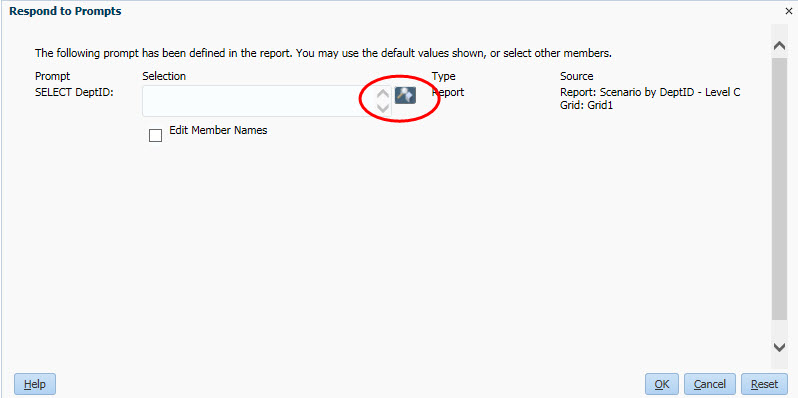 To begin, click on the small search icon.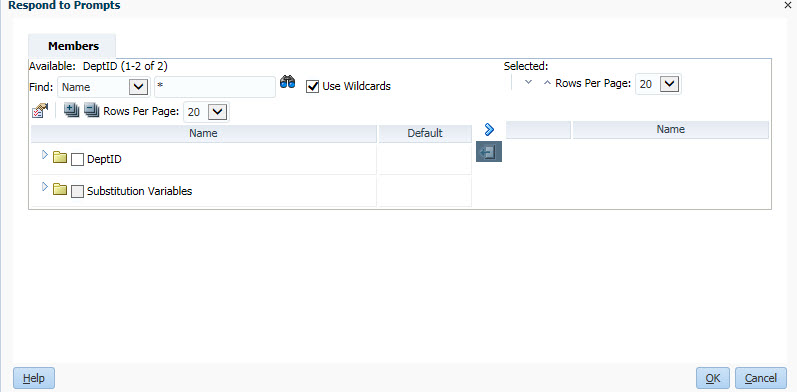 Then, use the Search box or drill down to identify the DeptIDs you want.  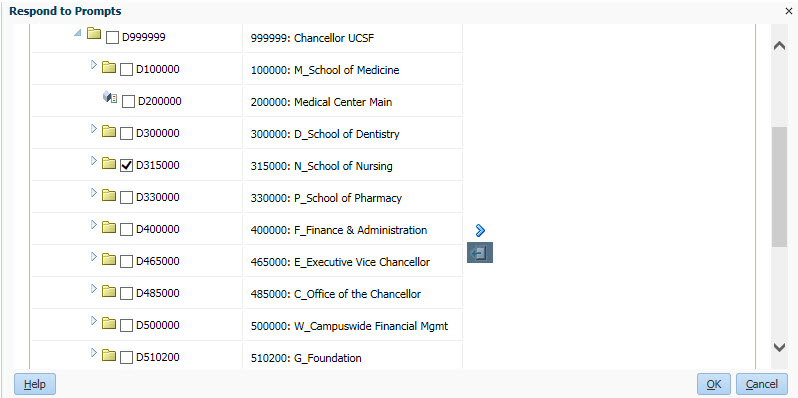 Once you have selected a DeptID, click on the right arrow icon indicating “Add to selected.”You can repeat this step for additional DeptIDs.If you change your mind, you can remove a DeptID by clicking on the left arrow icon to “Remove from selected.”The selection populates inside the Selection box.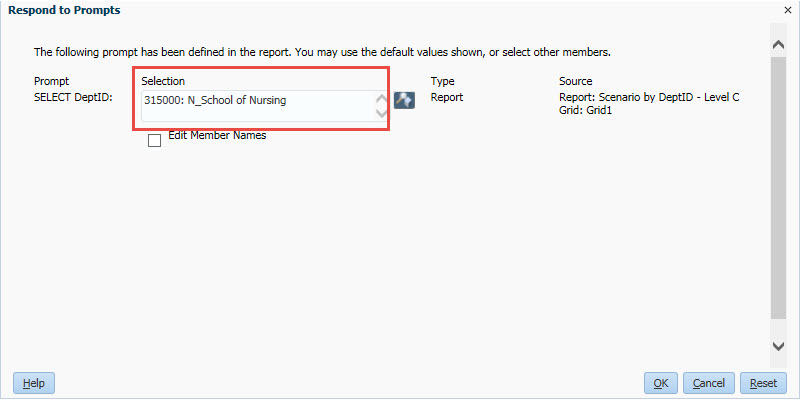 Once you are finished, click OK to run your report.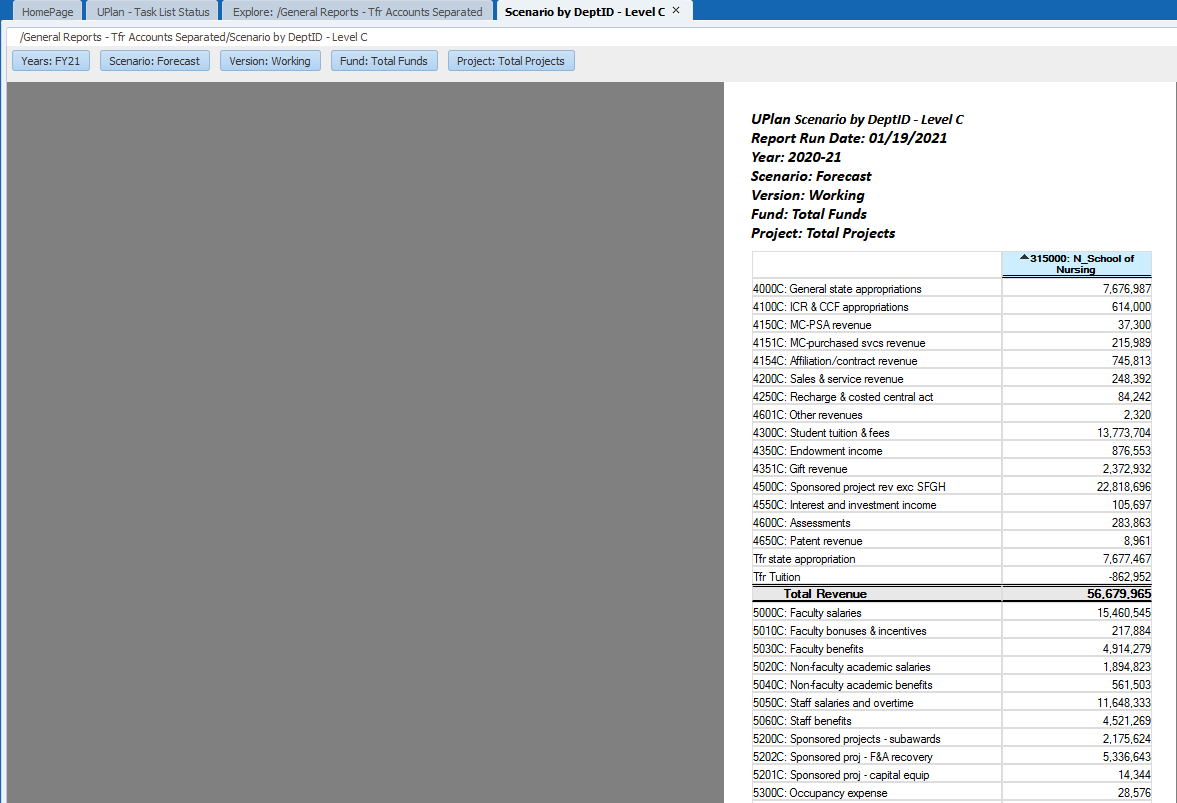 In the Scenario by DeptID report for example, you can click on the DeptID arrow in blue to expand the report to children DeptIDs. 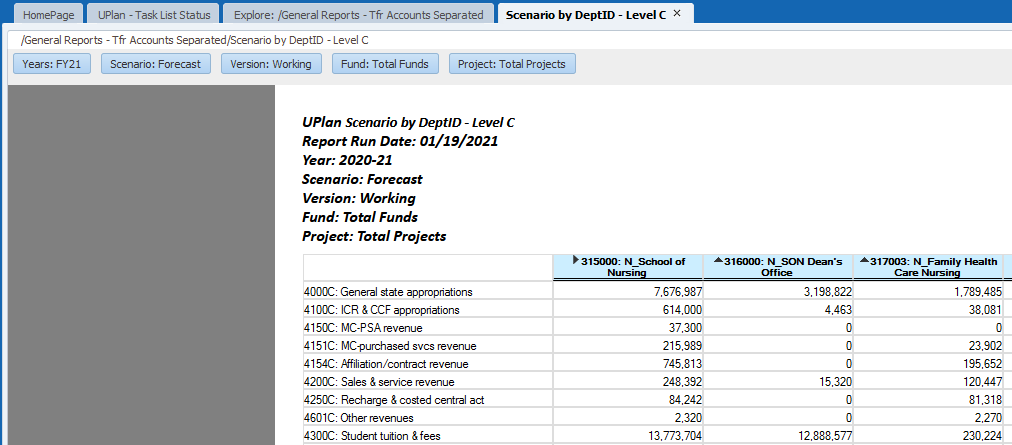 In this example, if you wish to change the DeptID entirely, navigate to View > Click “Respond to Prompts”.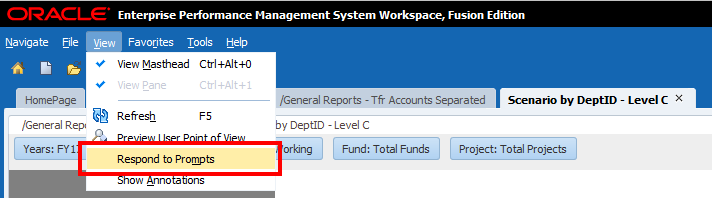 The prompt menu comes up again.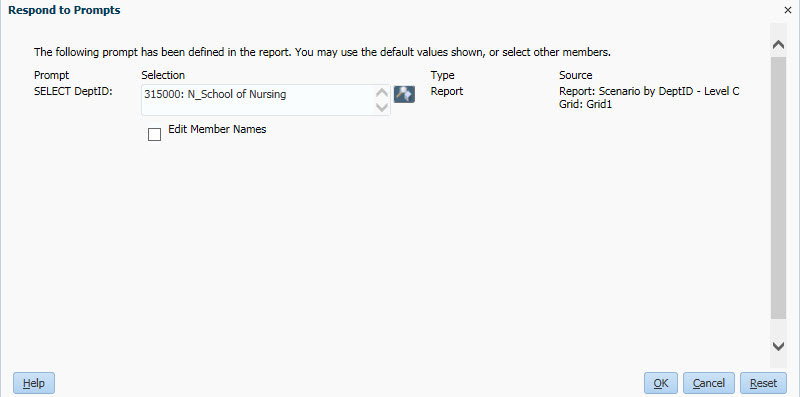 Project IDProject DescriptionProject UsePurpose2011364ADJ Sponsored SPONSORED_PROJ Adjustment projects, used in general planning and employee planning to plan additional sponsored activity not covered by Faculty Portfolio (FP). May also be used to avoid planning at the project level.  Not used in Commitment Tracking.2011367ADJ RecruitmentRECRUIT_FAC_STARTUPAdjustment projects, used to plan additional activity not covered by an existing project.  May also be used to avoid planning at the project level. Not used in Commitment Tracking.2011377ADJ Other Faculty/PIFAC_PI_OWNER_ACTVAdjustment projects, used to plan additional activity not covered by an existing project.  May also be used to avoid planning at the project level. Not used in Commitment Tracking.2011379ADJ RetentionRETENTIONAdjustment projects, used to plan additional activity not covered by an existing project.  May also be used to avoid planning at the project level. Not used in Commitment Tracking.9002614ADJ CapitalCAP_PLANTAdjustment projects, used to plan additional activity not covered by an existing project.  May also be used to avoid planning at the project level. Not used in Commitment Tracking.2011374ADJ GeneralGENERALAdjustment projects, used to plan additional activity not covered by an existing project.  May also be used to avoid planning at the project level. Not used in Commitment Tracking.2011375ADJ AffiliationsAFF_AGREE_CONAdjustment projects, used to plan additional activity not covered by an existing project.  May also be used to avoid planning at the project level. Not used in Commitment Tracking.2011376ADJ Pgm InvestmentsPROG_INVESTMTAdjustment projects, used to plan additional activity not covered by an existing project.  May also be used to avoid planning at the project level. Not used in Commitment Tracking.2011378ADJ MC ActivitiesMED_CTR_ACTVAdjustment projects, used to plan additional activity not covered by an existing project.  May also be used to avoid planning at the project level. Not used in Commitment Tracking.6000468ADJ LoanLOAN_STU_FAC_STAFFAdjustment projects, used to plan additional activity not covered by an existing project.  May also be used to avoid planning at the project level. Not used in Commitment Tracking.8001131ADJ RechargesRECHARGEAdjustment projects, used to plan additional activity not covered by an existing project.  May also be used to avoid planning at the project level. Not used in Commitment Tracking.8500020ADJ Recharges ExternalRECHARGE_EXTAdjustment projects, used to plan additional activity not covered by an existing project.  May also be used to avoid planning at the project level. Not used in Commitment Tracking.8800131ADJ Costed CentralCOSTED_CEN_ACTVAdjustment projects, used to plan additional activity not covered by an existing project.  May also be used to avoid planning at the project level. Not used in Commitment Tracking.Calculated RowCalculationTotal Revenues  =All Revenue Accounts  + Operating Transfer Accounts Total Expenses  =Expenses + Tfr Assessment Expense Income / (Loss) from Operations =Total Revenues  – Total Expenses  Other Changes =Non-operating transfers  accounts + Other Changes accountsChange in Net Position=Total Revenues  – Total Expenses  +  Other Changes Total Net Position–End of Period =Total Net Position– Beginning of Period + Change in Net PositionRoleActionsLevel 1 Coordinator: Set global assumptions on Global Assumptions form.  Data is not impacted until plan is seeded.Level 2 Coordinator: Set or adjust global assumptions on Global Assumptions form.  Data is not impacted until plan is seeded.Planner  Manually adjust plans for individual DeptID/Fund/Project combinations at the Account level, thereby overriding global assumptions for Year 1Seed Future Year 2 with or without global assumptions by running the seeding business ruleManually adjust plans for individual DeptID/Fund/Project combinations at the Account level, thereby overriding global assumptions for Year 2 To…Select…Seed without assumptions in Year 1 PlanSeed without Global Assumptions > Seed Year 1Seed without assumptions in Year 2 Plan Seed without Global Assumptions > Seed Year 2Seed with assumptions in Year 1 PlanSeed with Global Assumptions > Seed Year 1Seed with assumptions in Year 2 Plan Seed with Global Assumptions > Seed Year 2